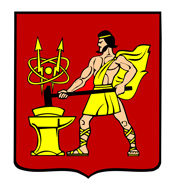 АДМИНИСТРАЦИЯ ГОРОДСКОГО ОКРУГА ЭЛЕКТРОСТАЛЬМОСКОВСКОЙ ОБЛАСТИПОСТАНОВЛЕНИЕ14.10.2019 № 717/10О внесении дополнения в постановление Администрации городского округа Электросталь Московской областиВ соответствии со ст. 217 Гражданского кодекса Российской Федерации, Федеральным законом от 06.10.2003 № 131-ФЗ «Об общих принципах организации местного самоуправления в Российской Федерации», Федеральным законом от 21.12.2001 № 178-ФЗ «О приватизации государственного и муниципального имущества»,  постановлением Правительства Российской Федерации от 27.08.2012 № 860 «Об организации и проведении продажи государственного или муниципального имущества в электронной форме», заключением комиссии № 2 от 02.10.2019 об оценке последствий принятия решения о реконструкции, модернизации, об изменении назначения или о ликвидации объекта социальной инфраструктуры для детей, являющегося муниципальной собственностью и составляющего имущество муниципальной казны городского округа Электросталь Московской области, Администрация городского округа Электросталь Московской области ПОСТАНОВЛЯЕТ:1. Дополнить пункт 6 постановления Администрации городского округа Электросталь Московской области от 26.07.2019 № 522/7 «О проведение аукциона по продаже муниципального имущества, находящегося в собственности городского округа Электросталь Московской области» подпунктом 6.3 следующего содержания:«6.3.  срок сохранения назначения имущественного комплекса в течение 2 месяцев с момента приватизации.»2. Разместить настоящее постановление на официальном сайте городского округа Электросталь Московской области в сети «Интернет» (www.electrostal.ru ).3. Контроль за исполнением настоящего постановления оставляю за собой.Глава городского округа								В.Я. Пекарев